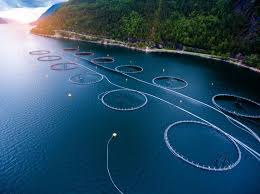 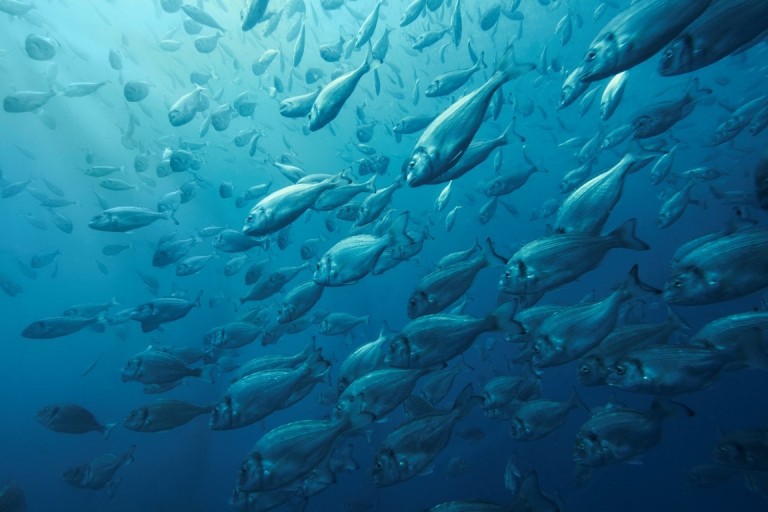 ΤΜΗΜΑ ΓΕΩΠΟΝΙΑΣ ΙΧΘΥΟΛΟΓΙΑΣ & ΥΔΑΤΙΝΟΥ ΠΕΡΙΒΑΛΛΟΝΤΟΣΗμερίδα“Γρήγορος προσδιορισμός νωπότητας ιχθυηρών”Αμφιθέατρο Τμήματος Γεωπονίας        Ιχθυολογίας & Υδάτινου Περιβάλλοντος Σχολή Γεωπονικών Επιστημών Π.Θ. οδός ΦυτόκουΒόλος, 05 Ιουλίου 2022ώρα 16:00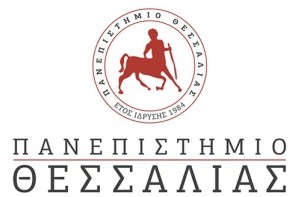 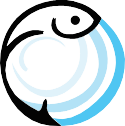 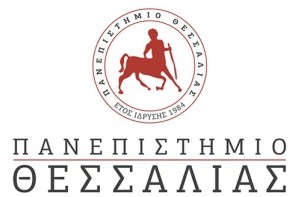 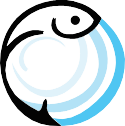 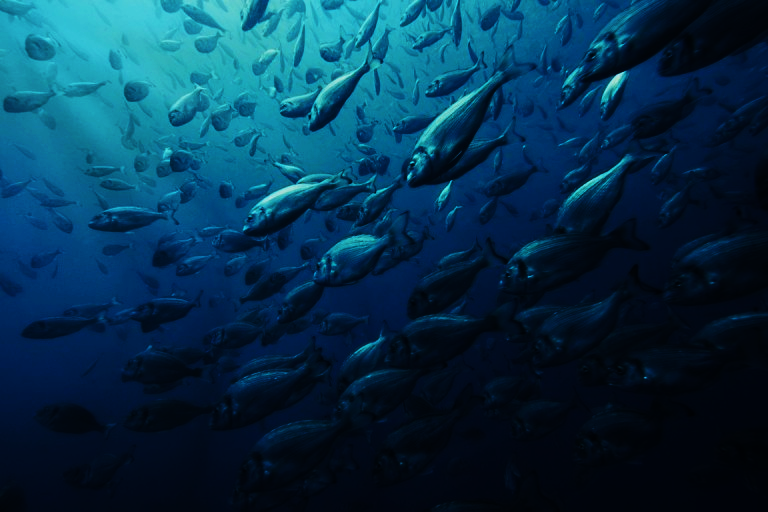 ΠΡΟΓΡΑΜΜΑ14.00-15.00  Προσέλευση-εγγραφές15.00-15.30  Έναρξη Ημερίδας - Χαιρετισμοί 15.30-15.45  Παρουσίαση προγράμματος, ερωτήματα-στόχοι.  Ιωάννης Σ. Μποζιάρης (MSc, PhD), Καθηγητής Π.Θ., Συντονιστής Προγράμματος15.45-16.30  Γ.Π.Α.: Εκτίμηση της αλλοίωσης των νωπών ιχθύων – Πρόβλεψη διάρκειας ζωής.Γεώργιος-Ιωάννης Νυχάς (PhD & DSc), Καθηγητής Γ.Π.Α.Αναστάσιος Σταματίου (MSc)16.30-17.15  ΔΙΑΛΕΙΜΜΑ 17.15-18.00  Π.Θ.: Χρήση μορικακών τεχνικών για γρήγορο προσδιορισμό ποιότητας-φρεσκότητας - Δημήτριος Αναγνωστόπουλος (MSc, PhD). Μικροβιακή διαδοχή και αποτύπωμα με μοριακές μη καλλιεργητικές τεχνικές (αλληλούχιση νέας γενιάς)-Φωτεινή Φ. Παρλαπάνη (MSc, PhD). Μικροβιακή διαδοχή και αποτύπωμα με μοριακές καλλιεργητικές τεχνικές (HRM)- Φαίδρα Συροπούλου (MSc) Χρήση ποσοτικής PCR για γρήγορο προσδιορισμό ποιότητας-φρεσκότητας 18.00-18.30  Avramar SA:  Ελληνική Ιχθυοκαλλιέργεια , προκλήσεις και μελλοντικές δυνατότητες.   Κώστας Τζόκας, R&D Manager18.30-19.00Συζήτηση19.00Λήξη ημερίδαςΤο έργο υλοποιείται στο πλαίσιο της Πράξης με τίτλο «Γρήγορος προσδιορισμός νωπότητας ιχθυηρών» με κωδ. ΟΠΣ 5028331, ενταγμένη στο Επιχειρησιακό Πρόγραμμα «ΑΛΙΕΙΑΣ ΚΑΙ ΘΑΛΑΣΣΑΣ 2014-2020» και συγχρηματοδοτείται από το Ευρωπαϊκό Ταμείο Θάλασσας και Αλιείας και εθνικούς πόρους.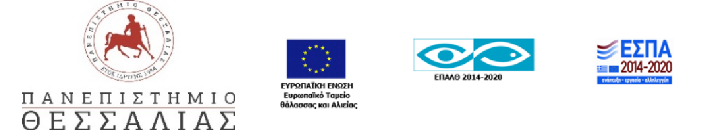 